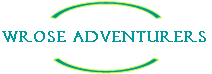 Coordinator (Part time)6 hours / week (44 weeks per year)£13.35 per hour gross (SO1)Wrose Adventurers Association are looking for a new part-time coordinator tolead the group.Wrose Adventurers provides a weekly social skills club for young people agedbetween 11 and 25 with Asperger Syndrome or high functioning autism. The clubhas been running for nearly 20 years, and provides a safe, friendly and informalenvironment for young people to meet and enjoy each other’s company. Ourmembers tend to be very socially isolated, and for some the club is the onlyplace outside of home that they attend. The club therefore provides a shortweekly respite break for the parents / carers of our members.We are a small voluntary group run by a parent / carer management committee,funded through grants and donations.The post holder will be responsible for organising and leading our Wednesdayevening social skills group, based at Highcroft Youth Centre, Wrose, andsupervising a small team of volunteers and our part-time Administrator. TheCoordinator will play a lead role in developing and promoting the youth group,have responsibility for safeguarding and seeking funding opportunities.Applicants must have at least 6 months paid or voluntary experience of workingwith young people and organising group activities. An awareness andunderstanding of the special needs of the user group is also essential.If you are interested in applying, please contact either Jackie Halliday(WAA Chairperson) on 07837 671703 or Carri Jovanovic (WAA Treasurer)on 07968 264432, for an informal chat and details of the process.To request an application pack, please email: carrijovanovic@blueyonder.co.ukCLOSING DATE FOR COMPLETED APPLICATIONS: FRI 28 OCTOBER 2016INTERVIEWS WILL TAKE PLACE: WED 16 NOVEMBER 2016This post is subject to funding, reviewable on an annual basis.